Priorities for the WeekWeekly Calendar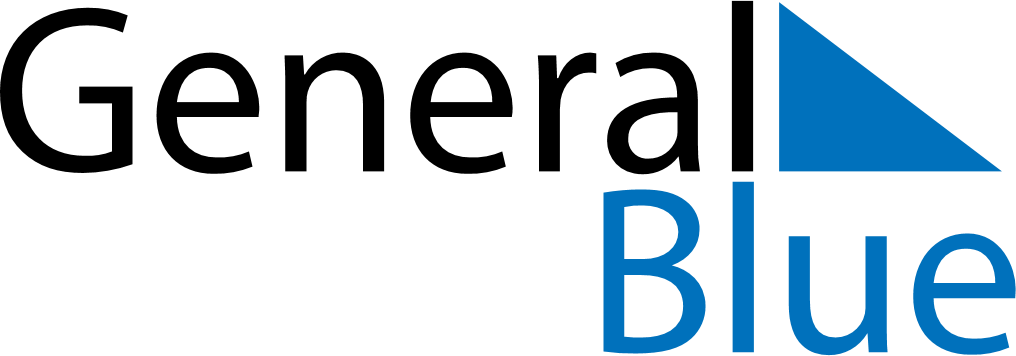 May 24, 2026 - May 30, 2026Weekly CalendarMay 24, 2026 - May 30, 2026Weekly CalendarMay 24, 2026 - May 30, 2026Weekly CalendarMay 24, 2026 - May 30, 2026Weekly CalendarMay 24, 2026 - May 30, 2026Weekly CalendarMay 24, 2026 - May 30, 2026Weekly CalendarMay 24, 2026 - May 30, 2026Weekly CalendarMay 24, 2026 - May 30, 2026SUNMay 24MONMay 25TUEMay 26WEDMay 27THUMay 28FRIMay 29SATMay 306 AM7 AM8 AM9 AM10 AM11 AM12 PM1 PM2 PM3 PM4 PM5 PM6 PM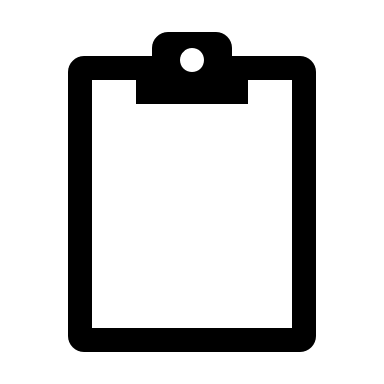 